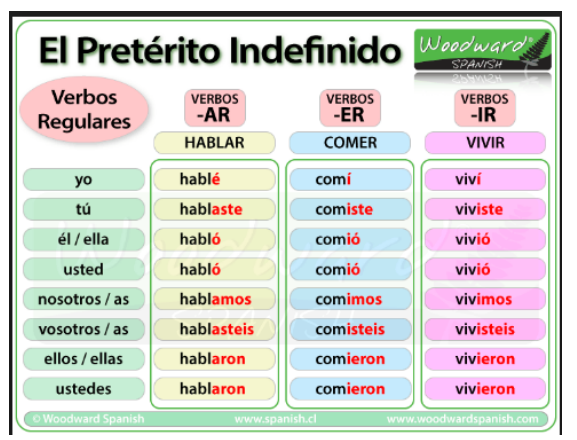 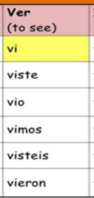 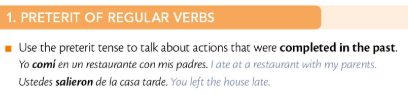 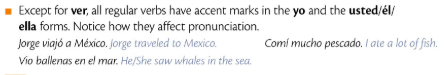 VERBOSAlojarse______________           bañarse___________________        viajar__________________________Visitar________________          llevar_____________________         pasar (tiempo)___________________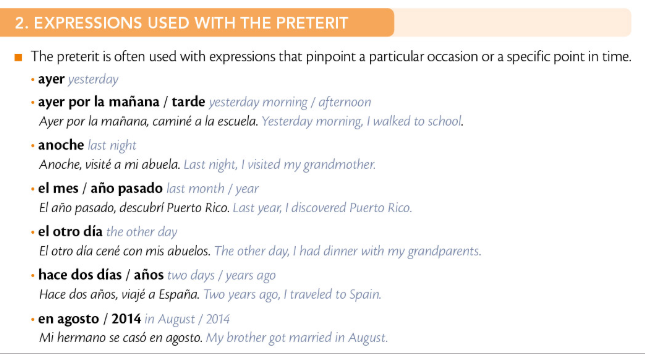 Leamos/Escribamos en pretérito using the mix and match techniqueAyer                                         Yo                                                viajar                            en el albergueAyer por la mañana              Mis primas y yo                        comprar                       café en el desayunoAnoche                                    Mis amigas                                beber             las gafas y la sombrilla en la tiendaEl mes pasado                        Usted                                          comer                           películas en el cineEl año pasado                         Mi mejor amiga                        visitar                            en la piscina del hotelEl otro día                                El chico perfecto                      ver                                  en el restaurante En agosto/ 2014                      Tú                                              bañarse                         en el baño del hotesAyer por la tarde                     Las familias                              llevar            el traje de baño y la toalla de playaHace dos días                           Las estudiantes                       alojarse                          en la playaHace dos años                          Mi madre                                  pasar (tiempo)             a La Habana, Cuba_________________________________________________________________________________________________________________________________________________________________________________________________________________________________________________________________________________________________________________________________________________________________________________________________________________________________________________________________________________________________________________________________________________________________________________________________________________________________________________________________________________________________________________________________________________________________________________________________________________________________________________________________________________________________________________________________________________________________________________________________________________________________________________________________________________________________________________________________________________